Get Involved - Game DayNominate your school or club to be involved with Team Northumbria’s home games.Match day mascots Open to students aged 13 and under you can choose up to 12 young people to be one of our match day mascots. As a mascot you will Receive fantastic courtside seats behind the Northumbria playersBefore the games - mascots will have a tour of the facilities including where the TN players train, the sport science labs, gym, pool and media balconyMatch time – mascots will support the players running out onto court and stay as part of the team huddle before leaving the court (a great chance for pictures)Half time – you will get the chance to play on court in games and activities led by netball volunteers or TN players After the game, mascots will be able to meet players and get their autographs Mascots will also receive a goodie bag including: Cheer sticks, lanyard and autograph sheet for players to sign Ball Girls/boysOpen to students aged 11+, each club/school can nominate 4-8 young people to be one of our ball girls/boys. Ball girls and boys play a vital role in keeping the game flowing. You don’t need to have any prior experience as you will be given a full briefing before the match. We also provide you with a t-shirt to wear during the match which is then yours to keep.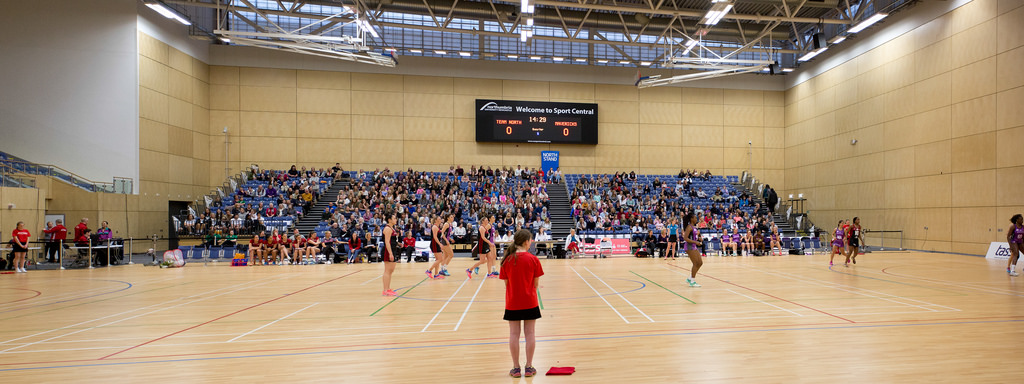 If you would like to nominate your club/school to be one of our match day mascots or ball girls/boys please number (1,2,3) your top three fixture preferences.Please return this form to: Northumbria Sport, Pandon Building, Camden Street, Newcastle Upon Tyne, NE2 1XE Or email your preferences to: r.winbow@northumbria.ac.uk The application deadline isSunday December 10th